附件2：“童笔画家乡·共绘家乡情”创意海报大赛方案通过开展“童笔画家乡·共绘家乡情”创意海报大赛，以童心童手描绘美丽家乡，增进全镇少先队员对家乡的了解、自豪和归属，激发热爱祖国，热爱家乡的朴素情感。一、参赛对象：全镇少先队员二、参赛要求1.国画、儿童画、油画棒、水粉画、水彩画、装饰画、蜡笔画等，作画手法和作画工具不限。2.绘画作品以A3尺寸为宜,作品均无需装裱。3.参赛作品必须围绕主题，要求立意新颖、用色协调、风格独特、内容丰富、突出原创性，生动展现瓜沥开展小城市建设，家乡的美好变化，反映积极向上的社会风貌。4. 所有作品需为个人或者团队的原创作品。三、参赛办法和时间安排1.大赛分为小学组和初中组。2.参赛选手填写瓜沥镇“童笔画家乡·共绘家乡情”创意海报大赛作品登记卡，贴于作品背后右下角，注明作者姓名、性别、组别、作品名称、作品介绍（200字左右）、学校、辅导老师姓名及电话等信息。四、奖项设置大赛本着公开、公正、公平的原则,对作品进行评奖，评选出一、二、三等奖若干名。后期将经过评委评选、浙江瓜沥公众号推送等形式评选出12张优秀作品制作成宣传海报等予以推广。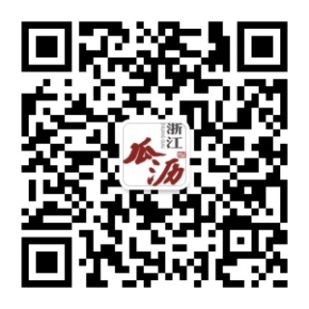 扫一扫，关注浙江瓜沥微信公众号瓜沥镇“童笔画家乡·共绘家乡情”创意海报大赛作品登记卡瓜沥镇“童笔画家乡·共绘家乡情”创意海报大赛作品统计表           学校姓名性别学校组别辅导老师姓名联系电话作品名称作品说明（作品说明，200字左右）（作品说明，200字左右）（作品说明，200字左右）序号姓名性别身份证号码作品名称所在学校辅导老师姓名联系电话